Судебные документы по управлению многоквартирным домом № 9 здесь: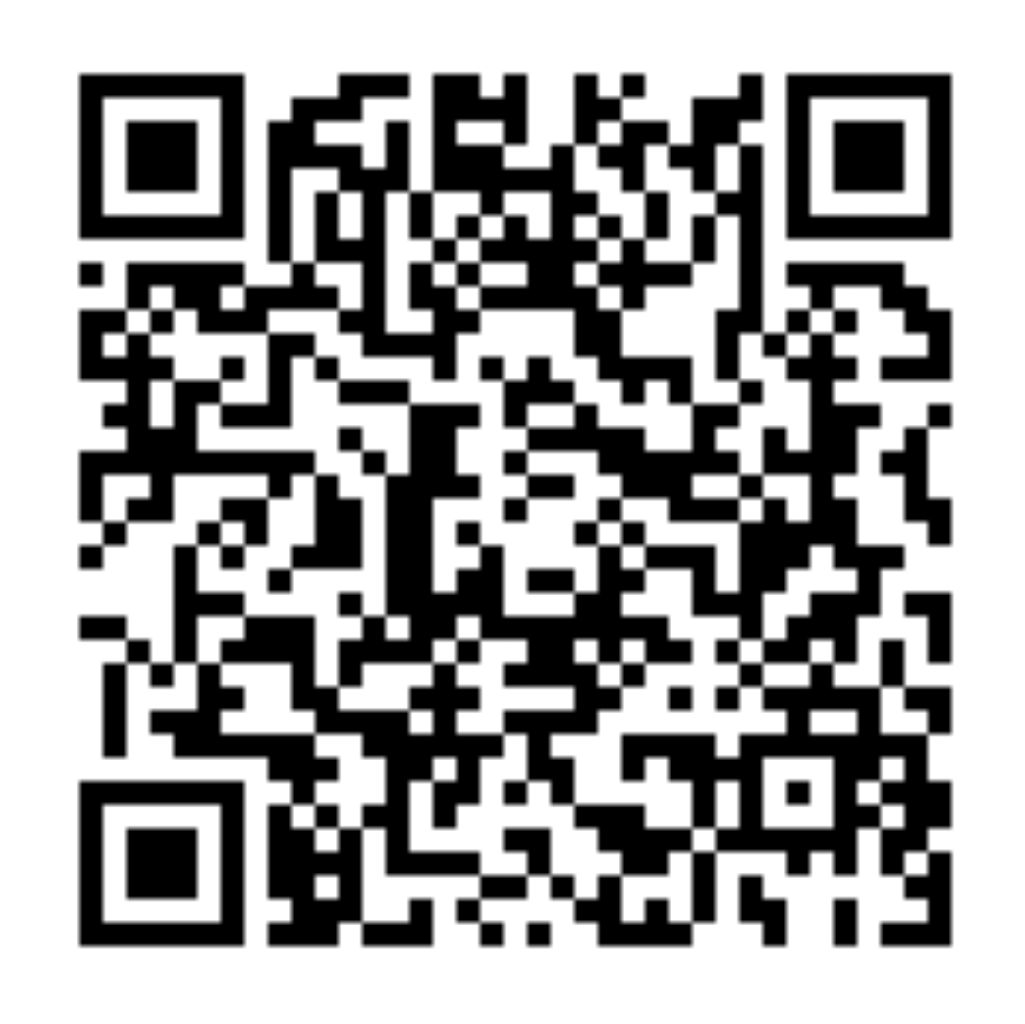 